Publicado en  el 18/12/2015 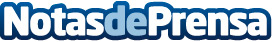 Bankia donará a los bancos 96.000 euros, un 43% más que el año pasadoEs el segundo año que Bankia lanza esta campaña solidaria, aunque es la primera vez que la abre a sus clientes, ya que el pasado ejercicio se centró únicamente en sus propios trabajadores | Con la iniciativa se han conseguido 309 litros de leche, 92 kilos de legumbres, 200 kits infantiles y 988 litros de aceite, entre otros productos	Bankia donará a la Federación Española de Bancos de Alimentos (FESBAL) más de 96.000 euros procedentes de la ‘Operación kilo and #39; llevada a cabo entre sus empleados y clientes durante las últimas tres semanas.Datos de contacto:Nota de prensa publicada en: https://www.notasdeprensa.es/bankia-donara-a-los-bancos-96-000-euros-un-43 Categorias: Nutrición Finanzas Solidaridad y cooperación http://www.notasdeprensa.es